COLÉGIO ADVENTISTA DE DIADEMA  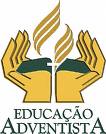 Observação e MemorizaçãoSe você é bom observador vai, com certeza, desenvolver uma boa memória. Sem a observação, a memória não registra as informçãoes e você não poderá acessá-las em outro momento, se precisar delas.Isso é muito importante quando se deseja comparar, fazer associações, estabelecer relações, reconhecer diferenças e igualdades.Quem é bom observador, além de apreciar melhor a vida, resolve muitos problemas do cotidiano, uma vez que a observação nos auxilia a compreender a realidade. Com essa habilidade fazemos uma leitura profunda de tudo o que está a nossa volta: expressões fisionômicas, gestos, atitudes, ambientes, fauna, flora, espaço urbano, fatos, acontecimentos, situações...Se a pessoa não tem memória visual, nem adianta viajar e conhecer outros lugares, pois quando voltar não vai poder relatar o que viu para seus amigos, nem vai guardar para si mesmo as lembranças agradáveis do que conheceu. Geralmente, enfrenta também um problema muito grande para reconhecer pessoas quando fica algum tempo sem vê-las, e pode cometer algumas indelicadezas em conseqüência dessa distração.A memória visual é importantíssima apara nossa vida e ela depende da observação atenta dos detalhes que diferenciam uma imagem da outra, um rosto do outro, uma paisagem da outra.Por meio dessa capacidade podemos construir e emitir opiniões acerca do que vemos em relação ao que relembramos.Nossa mente é muito poderosa e tem um mecanismo como se fosse uma “máquina fotográfica” interna, mas só funciona para aquelas imagens que nos provocam interesse, curiosidade, que os desperrtam a atenção. Por isso é importante ampliar nossos interesses e educar o controle da atenção sobre os detalhes. Assim, nossas “fotografias mentais” serão e terão longa duração em nossa memória.Vamos exercitar um pouco a memória:Pense em uma pessoa conhecida. Veja como a imagem dela aparece na sua “tela mental”. Force um pouco a memória e tente registrar os detalhes do rosto dessa pessoa. Será que sua memória registrou esses detalhes?Tente relembrar de todos  os lugares pelos quais passou durante o dia. Refaça mentalmente o trajeto e vá descrevendo, por escrito, com o maior número de detalhes, tudo do que se lembra.Onde está?  Tente encontrar no desenho 20 clips.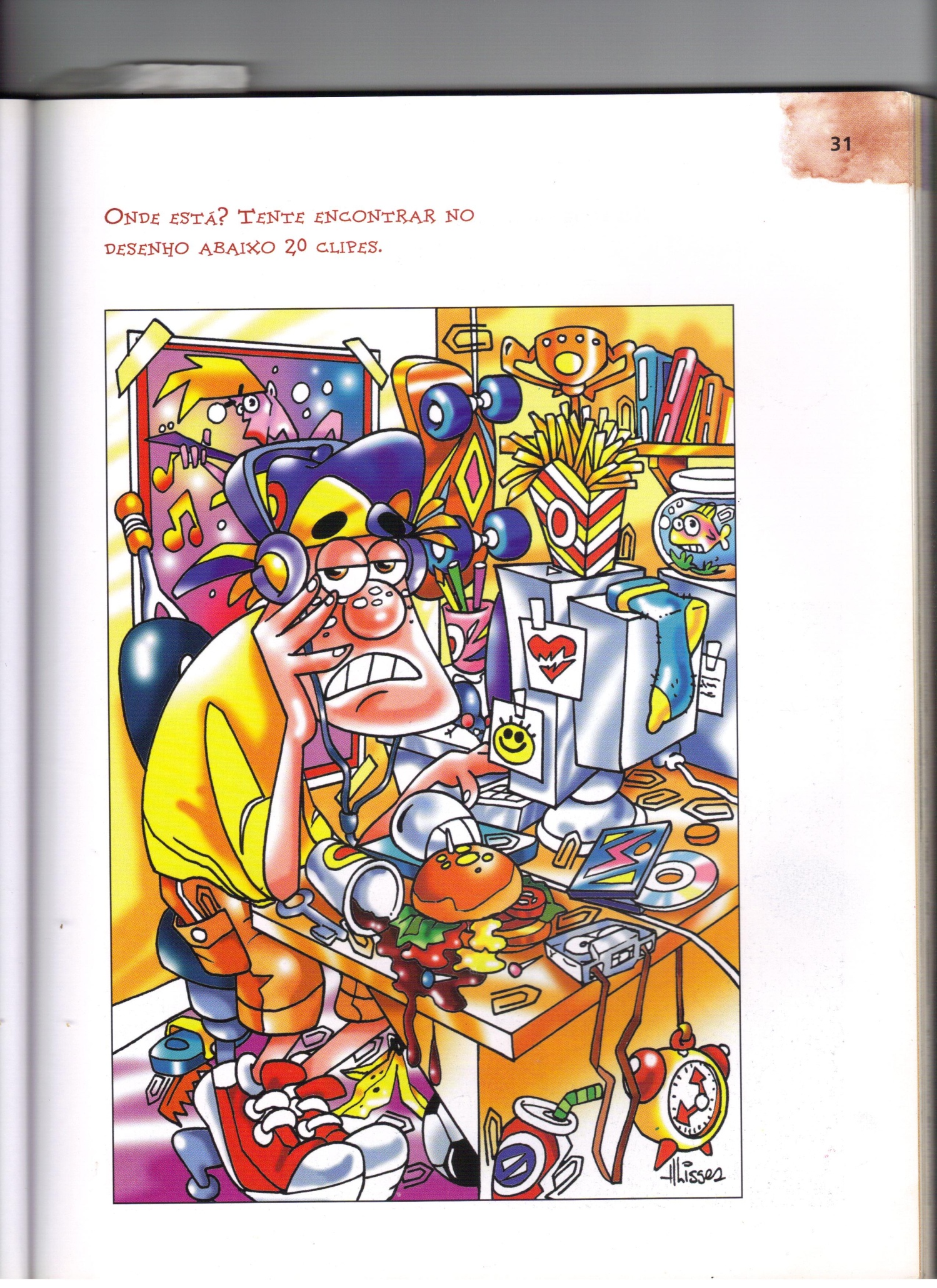 Observe as camisetas. Encontre os pares iguais e decubra as que sobraram.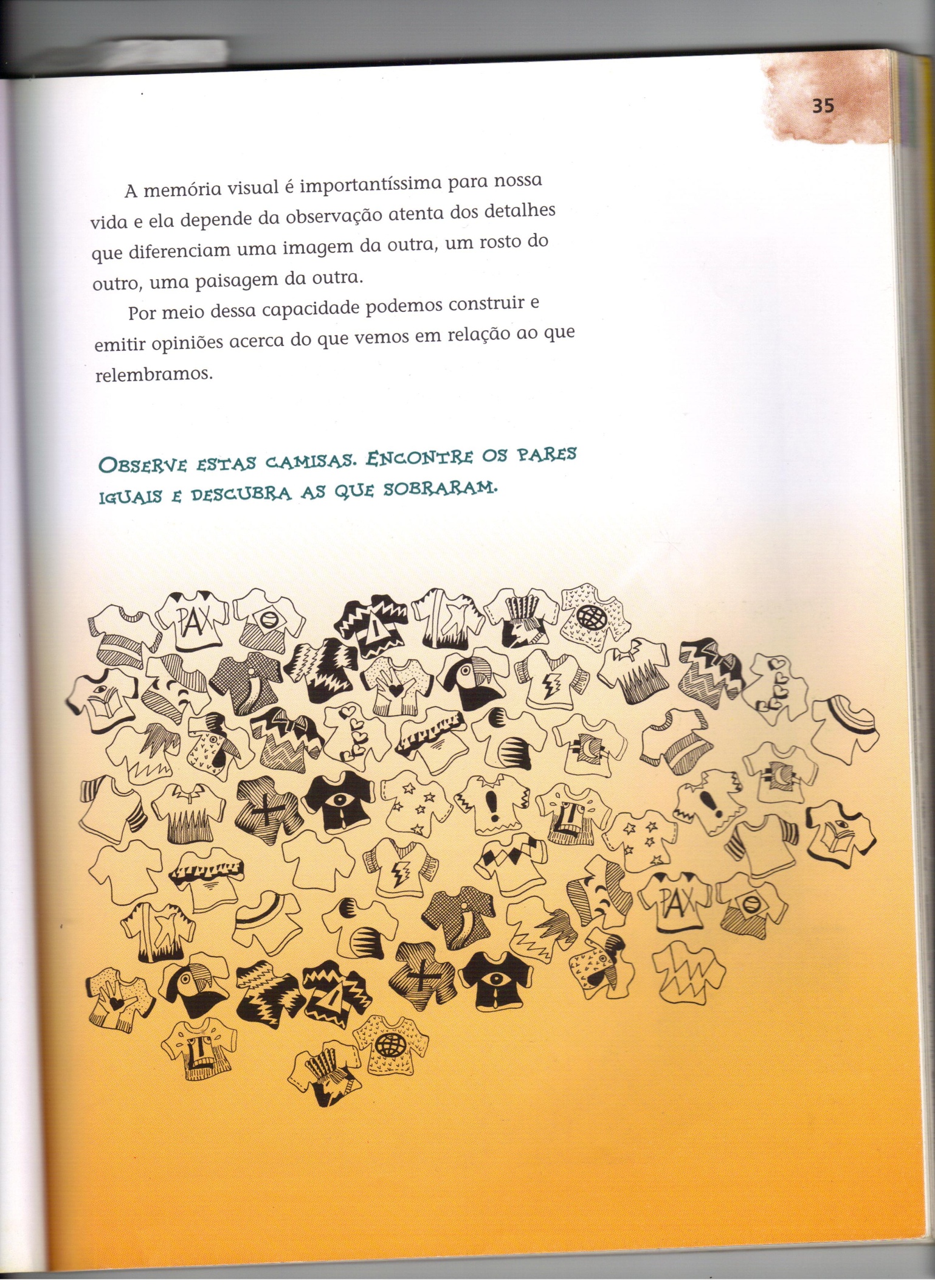 